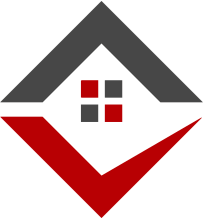 Mal Sahibinin:Adı Soyadı /TC : ……………………………………………………………………………………………………………………………………………………………. İkametgâhı : ………………………………………………………………………………………………………………………………………………………………….Telefon/Meslek : ……………………………………………………………………………………………………………………………………………………………..Taşınmazın Türüİli :.........................İlçesi :............................Mahallesi :...............................Sokağı :................................No:........ …………..Numarası………………………Tapudaki kayıtlı olduğuAda :…………………………………………..Pafta :………………………………………………Parsel numarası :…………………………………………. Özellikleri : ....................................................................................................... İmar durumu :.......................................Müşteri ile...................................Emlak Komisyonculuğu yukarıda belirtilen gayrimenkulün satışına aracılık edilmesi için aşağıdaki şekilde anlaşmışlardır. Emlak danışmanı gayrimenkul ile ilgili olarak satış işlemi amacıyla masrafı kendine ait olmak üzere basın ve sair medyaya ilan vermek suretiyle tanıtım faaliyetlerinde bulunma hakkına sahiptir. Müşteri 2. Madde ile ilgili herhangi bir ödeme yapmayacaktır.Müşteri ................................ Emlak danışmanlığına işbu sözleşmeden doğan hak ve yükümlülüklerini yerine getirebilmesi için gayrimenkule daima giriş imkânı tanımayı kabul ve taahhüt eder.İşbu sözleşme ile verilen özel yetki ile müşteri gayrimenkul ile ilgili olarak kendisine gelen tüm başvuruları ....................................emlak danışmanlığına  bildirmeyi ve böyle kişi ve kuruluşlarla işlemde bulunması halinde............................. emlak danışmanlığına aşağıda tanımlanan emlak bedelini ödemeyi taahhüt eder.Hizmet gerçekleştiğinde, mal sahibi  (müşteri)  yukarıda yazılı satış bedelinin %........... tutarında hizmet bedelini emlakçıya ödemeyi kabul ve taahhüt eder.Sözleşme yukarıda yazılı bitim tarihinden önce taraflarda herhangi birinin yazılı fesih bildirimi karşı tarafa ulaşmadıkça süre kendini yeniler.Gayrimenkulün, mal sahibince 3. kişilere satılması durumunda, Emlak Danışmanlığı hizmet ücreti iş bu sözleşmede gösterilen bedel ile yeni bedel arasında hangisi yüksek ise onun üzerinden hesaplanır.Müşteri gayrimenkul ile ilgili olarak işlemin gerçekleştirilmesi için şekli işlemlere başlandıktan sonra işlemden vazgeçmesi halinde .........................emlak Danışmanlığına hizmet bedeli alacağının doğacağını kabul ve ödemeyi taahhüt eder.İşbu sözleşmenin yürürlükte bulunduğu süre içerisinde sözleşme konusu taşınmaza danışmanlık tarafından yukarıda yazılı şartlar uyarınca alıcı bulunmasına rağmen müşteri herhangi bir nedenden ötürü satışı engeller ise, koşulları değişirse emlak komisyoncusunun gösterip tanıttığı kişi yada kuruluşlara Emlak Brokeri aracılığı dışında satarsa ya da sözleşmenin süresinin sona ermesinden itibaren 3 ay içinde müşteri söz konusu taşınmazı sözleşme süre içinde emlak danışmanlığı gösterdiği kişi ya da kuruluşlara satarsa satın alan kişiden alınması gereken komisyon hakkı saklı kalmak kaydı ile yukarıdaki biçilen azami değerin %............. tutarını  Emlak Danışmanlığına ödemeyi kabul ve taahhüt eder. Satıcı, bu sözleşme hükümleri gereğince Emlak danışmanı lehine ödemesi gereken komisyon ücretini ödemede temerrüde düşerse, temerrüt tarihinden itibaren komisyon ücreti üzerinden aylık %5 temerrüt faizi ödemeyi kabul ve taahhüt eder.Bu......nüshadan sözleşmenin uygulanmasından doğacak her türlü uyuşmazlığın giderilmesinde…………………………… Mahkeme ve İcra Daireleri yetkilidir. ....../....../......   FİRMA 				                                           MAL SAHİBİ VEYA YETKİLİKAŞE İMZA									   İMZA